Сумська міська радаВиконавчий комітетРІШЕННЯРозглянувши звернення товариства з обмеженою відповідальністю «СУМСЬКА ПАЛЯНИЦЯ» про визначення його виконавцем послуг з гарячого водопостачання та встановлення норм витрат теплової енергії на підігрів гарячої води, що надається мешканцям житлового будинку № 17 по вулиці І.Кавалерідзе у м. Суми (лист від 13.02.2018р.№ 12/80), відповідно до пункту 3 статті 7, пункту 4 статті 19 Закону України «Про житлово-комунальні послуги», на підставі Керівного технічного матеріалу 204 України 244-94 «Норми та вказівки по нормуванню витрат палива та теплової енергії на опалення житлових та громадських споруд, а також на господарсько – побутові потреби в Україні», наказу Державного комітету України з питань житлово-комунального господарства від 25.04.2005 р. № 60 «Про затвердження Порядку визначення виконавця житлово-комунальних послуг у житловому фонді»,керуючись частиною першою статті 52 Закону України «Про місцеве самоврядування в Україні», виконавчий комітет Сумської міської радиВИРІШИВ:Визначити Товариство з обмеженою відповідальністю «СУМСЬКА ПАЛЯНИЦЯ» виконавцем послуг з постачання гарячої води, що надається мешканцям житлового будинку № 17 по вул. І.Кавалерідзе у м. Суми.Затвердити питому норму витрат теплової енергії на підігрів гарячої води, що надається населенню Товариством з обмеженою відповідальністю«СУМСЬКА ПАЛЯНИЦЯ», у розмірі 0,0501 Гкал/м.куб.Рішення набирає чинності з моменту оприлюднення на офіційному веб-сайті Сумської міської ради.Міський голова                                                                              О.М. ЛисенкоГусаков Д.А., 700-835Розіслати: Яременку Г.І., Журбі О.І., Масік Т.О., Гусакову  Д.А., Кохан А.І.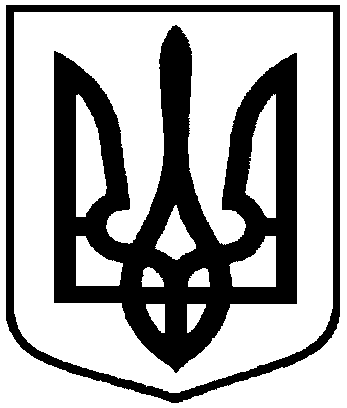 Проектоприлюднено            «__»_________ 2018 р.від      № Про визначення ТОВ «СУМСЬКА ПАЛЯНИЦЯ» виконавцем послуг з гарячого водопостачання та встановлення норм витрат теплової енергії на підігрів гарячої води, що надається ТОВ «СУМСЬКА ПАЛЯНИЦЯ» мешканцям житлового будинку № 17 по вул. І. Кавалерідзе у м. Суми